Workshop -    communication Making Judgments Imagine you have been asked to make a presentation to the group of people below. Select a few of the pictures and write down what your assumptions are about each of these people. What do you imagine about their personalities, relationships, religion, morals, and choices? Be honest about your thoughts.  No one will see what you write, and the more honest you are about yourself, the more you will learn from this activity.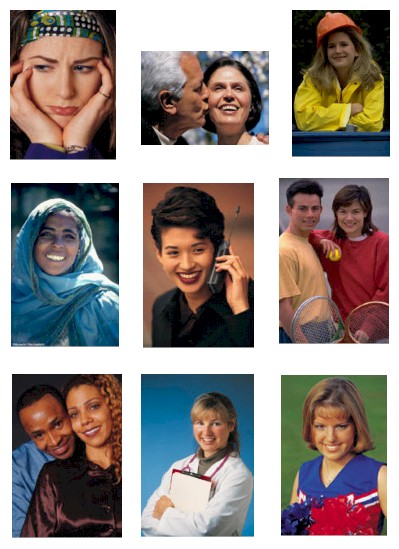 